Evaluation form for the host family and the school or company / institutionToDate:Dear Sir / Madam,I would like to thank you very much for having ……………………………………………………… as your guest. I am sure he/she learned a great deal and had a wonderful time.We would like to know from you if you are positive about him/her and would like to ask you a few questions.What’s the student’s level of English? Can he/she express him/herself reasonably well in this language?What was the student’s attitude during the practical period?Do you think that these two weeks have contributed to an improvement of his/her English?Were you properly informed of what was expected from you during this period?Are there parts of this practical period which, in your opinion, were insufficient and thus need to be improved?Are you prepared to receive more students from our school?Did the student give a presentation to a class or hold an interview?How many days was the student on placement?Many thanks in advance for all your trouble!Yours faithfully,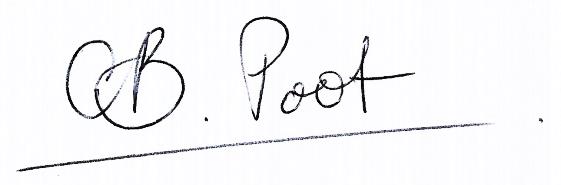 C. PootHead of the Bilingual DepartmentMarnix CollegePrins Bernhardlaan 30NL-6713 MC  EdeThe NetherlandsE-mail: c.poot@marnixcollege.nl